Boston University College of Health & Rehabilitation Sciences: Sargent College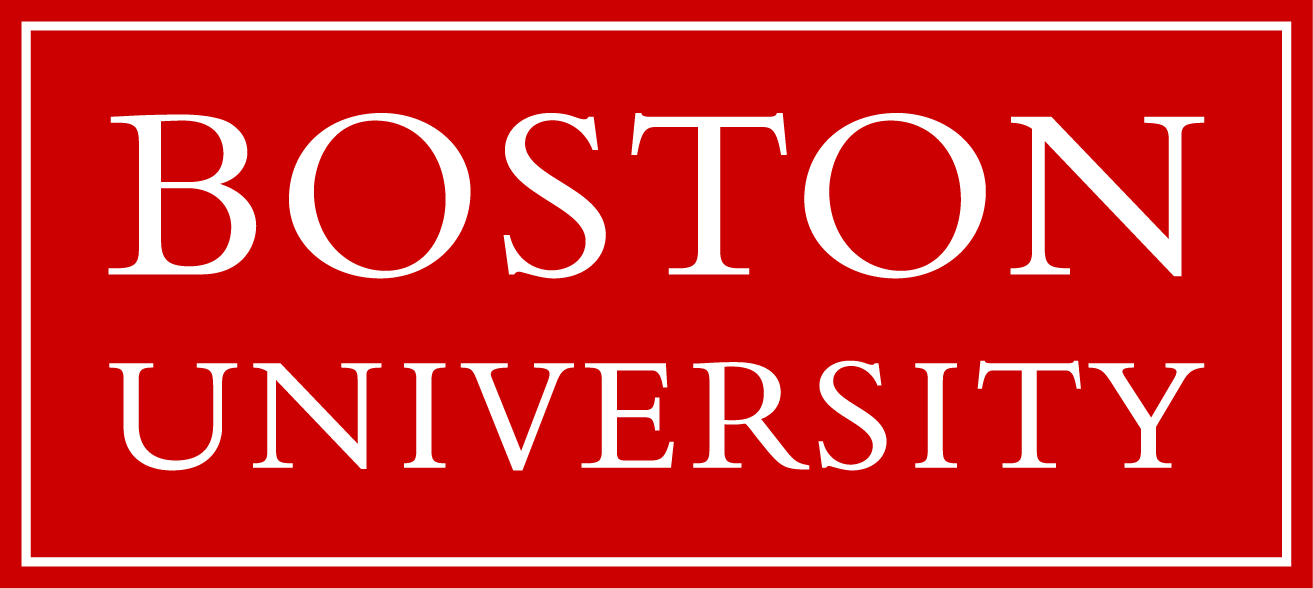 Center for Psychiatric RehabilitationCaitrin Thornhill, MSW, LCSWCenter for Psychiatric Rehabilitation	940 Commonwealth Avenue, WestBoston, MA 02215Fax: (617) 353-7700 Phone: (617) 353-3549cthorn@bu.edu 
cpr.bu.edu Recovery Services STUDENT INTERN/ VOLUNTEER APPLICATION PACKET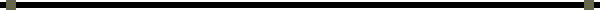 Instructions: Please complete all sections.  Once we receive your Application Form, we will contact you for an interview.  Please attach a resume or CV.   You can email or fax your application to Caitrin Thornhill at cthorn@bu.edu or fax 617-353-7700PART 1: CONTACT INFORMATIONName:			[Last Name]				[First]				[Middle Initial]	Mailing Address						[Street]					[Apartment/Suite Number]			[City/Town]				[State]				[Zip Code]Phone:						[Home]					[Cell]	{Best Time to Call} Email:Date of Birth:						Age:	PART 2: EDUCATION Section A:Are you currently a Student?  Yes		 No	If yes, what level?  Associate’s	Bachelor’s	Master’s	Post-Master’s				
Peer advisor/counselor/educator	 Other_______________________________Name of College/University:Are you currently enrolled in a particular school or training program?		 Yes		 No	If yes, where?
Section B: 
Section C:
Do you write or speak any languages other than English? (One)			 Yes		 No	
If Yes, which ones?PART 3: EMERGENCY CONTACT INFORMATIONDo you have any medical problems or allergies that we should be aware of in the unlikely event of any emergency? (Please describe)PART 4: INTERESTS & GOALSWhy are you interested in doing an internship at the Center?What do you hope to learn or experience by working at the Center?Are there any particular aspects of our programs that interest you?  Please describe.
Please use the space below to tell us anything else you’d like to about yourself or your interest in being an intern at the Center.PART 5: PRIOR EXPERIENCE/ AVAILABILITY Please list below any previous volunteer/training/work experiences you feel would be useful for your work at the Center:Please list below 2 personal or professional references (non-family):

Please tell us about your schedule – what days/times are you available?
 [Note: The Center is open Monday – Friday, 9:00AM – 5:00PMHow did you find out about our services? (All that applies)Today’s Date:Internship/Placement Name of course/program which you are doing your internship/Placement:Instructor/Advisor’s Name:Email:Number of Hours required for internship/placement:What are the requirements of this internship/placement? Please describe:SpeakWriteSpeakWriteSpeakWriteIn case of an emergency, please contact the following person:Name:Relationship:Address:Phone (Primary):Phone (Secondary):Name:Relationship:Address:Phone (Primary):Phone (Secondary):DatesLocationActivitiesName RelationshipAddressPhone MondayTuesdayWednesdayThursdayFridayMorningAfternoonEveningWord of mouth from friend/studentPresentationWord of mouth from family/relativeMental Health AgencyCurrent/Former Recovery Center ParticipantPrinted materialsAcademic Faculty/InstructorRecovery Center websiteRecovery Center StaffOther________________________________